Phụ lục 1(Ban hành kèm theo Thông tư số:    /2020 /TT-BGTVT ngày   tháng   năm 2020 của Bộ trưởng Bộ Giao thông vận tải)Đơn vị vận tải:……………..SỔ GIAO NHIỆM VỤ VẬN CHUYỂN CHO LÁI XENăm 201….Phụ lục 2(Ban hành kèm theo Thông tư số:    /2020 /TT-BGTVT ngày   tháng   năm 2020 của Bộ trưởng Bộ Giao thông vận tải)Đơn vị vận tải:……………..                                                                                                                         Ngày… tháng … năm 201….KẾT QUẢ KIỂM TRA AN TOÀN KỸ THUẬT PHƯƠNG TIỆNTRƯỚC KHI THAM GIA HOẠT ĐỘNG VẬN TẢIHọ và tên lái xe: ……………………… đã thực hiện việc kiểm tra ATKT của xe mang biển kiểm soát: …………Hướng dẫn:   - Đạt yêu cầu kỹ thuật đánh dấu: O 	  - Không đạt yêu cầu, nhưng có thể sửa chữa khắc phục ngay đánh dấu:  Δ - Không đạt yêu cầu, phải dừng xe để sửa chữa, đánh dấuPhụ lục 1Phụ lục 3(Ban hành kèm theo Thông tư số:    /2020 /TT-BGTVT ngày   tháng   năm 2020 của Bộ trưởng Bộ Giao thông vận tải)Đơn vị vận tải:……………..HỒ SƠ LÝ LỊCH PHƯƠNG TIỆNBẢNG THEO DÕI QUÁ TRÌNH HOẠT ĐỘNG VÀ BẢO DƯỠNG, SỬA CHỮANăm ……..Phụ lục 4(Ban hành kèm theo Thông tư số:    /2020 /TT-BGTVT ngày   tháng   năm 2020 của Bộ trưởng Bộ Giao thông vận tải)LÝ LỊCH LÁI XE KINH DOANH VẬN TẢITrang 1:(Tên đơn vị vận tải)LÝ LỊCHHÀNH NGHỀ LÁI XEHọ và tên: ..........................................................................Ngày sinh: .........................................................................Số Giấy phép lái xe…………….cơ quan cấp:……………Địa chỉ thường trú: ............................................................Các trang tiếp theo (mỗi nội dung có thể bố trí 1 trang hoặc nhiều trang)QUÁ TRÌNH LÀM VIỆCTHEO DÕI SỨC KHỎE THEO DÕI VI PHẠM QUY ĐỊNH VỀ ATGT THEO DÕI TAI NẠN GIAO THÔNGKHEN THƯỞNG, KỶ LUẬT      Khen thưởng: .......................................................................................................................................................................................................................................................................................................................................................................................................................................................................................................................................................................................................................................................................................................................................................................Kỷ luật : .................................................................................................................................................................................................................................................................................................................................................................................................................................................................................................................................................................................................................................................................................................................................................................................THEO DÕI ĐÀO TẠO, TẬP HUẤNPhụ lục 5(Ban hành kèm theo Thông tư số:    /2020 /TT-BGTVT ngày   tháng   năm 2020 của Bộ trưởng Bộ Giao thông vận tải)MẪU GIẤY CHỨNG NHẬN TẬP HUẤN NGHIỆP VỤNHỮNG ĐIỀU CẦN LƯU Ý       -   Kích thước Giấy chứng nhận: dài 90 mm, rộng 60 mm.        -   Ảnh chụp không quá 06 tháng. Đơn vị cấp Giấy  đóng dấu giáp lai ở góc bên phải phía dưới ảnh.Giấy chứng nhận này chỉ nhân viên phục vụ trên xe đã hoàn thành khoá tập huấn theo nội dung quy định.Giấy chứng nhận có giá trị tối đa 03 năm, kể từ ngày cấp và không có giá trị thay thế giấy tờ tuỳ thân. Giấy chứng nhận sẽ không có giá trị khi bị tẩy xoá hoặc có sự thay đổi nội dung.Phụ lục 6(Ban hành kèm theo Thông tư số:    /2020 /TT-BGTVT ngày   tháng   năm 2020 của Bộ trưởng Bộ Giao thông vận tải)Dòng chữ niêm yết1.  Hình minh hoạ: TÍNH MẠNG CON NGƯỜI LÀ TRÊN HẾT2. Kiểu (phông) chữ: Times New Roman in hoa đậm;  cỡ chữ: 24.3. Kính thước khẩu hiệu: Chiều dài: Ddài = 200 mm ± 20 mmChiều rộng: Crộng = 50 mm ± 15 mm4. Mầu sắc của khẩu hiệu: Viền và chữ màu xanh lá cây đậm, nền mầu trắng. Phụ lục  7(Ban hành kèm theo Thông tư số:    /2020 /TT-BGTVT ngày   tháng   năm 2020 của Bộ trưởng Bộ Giao thông vận tải)PHÙ HIỆU  “XE TUYẾN CỐ ĐỊNH”Hình ảnh kích thước, màu sắc của phù hiệu “XE TUYẾN CỐ ĐỊNH”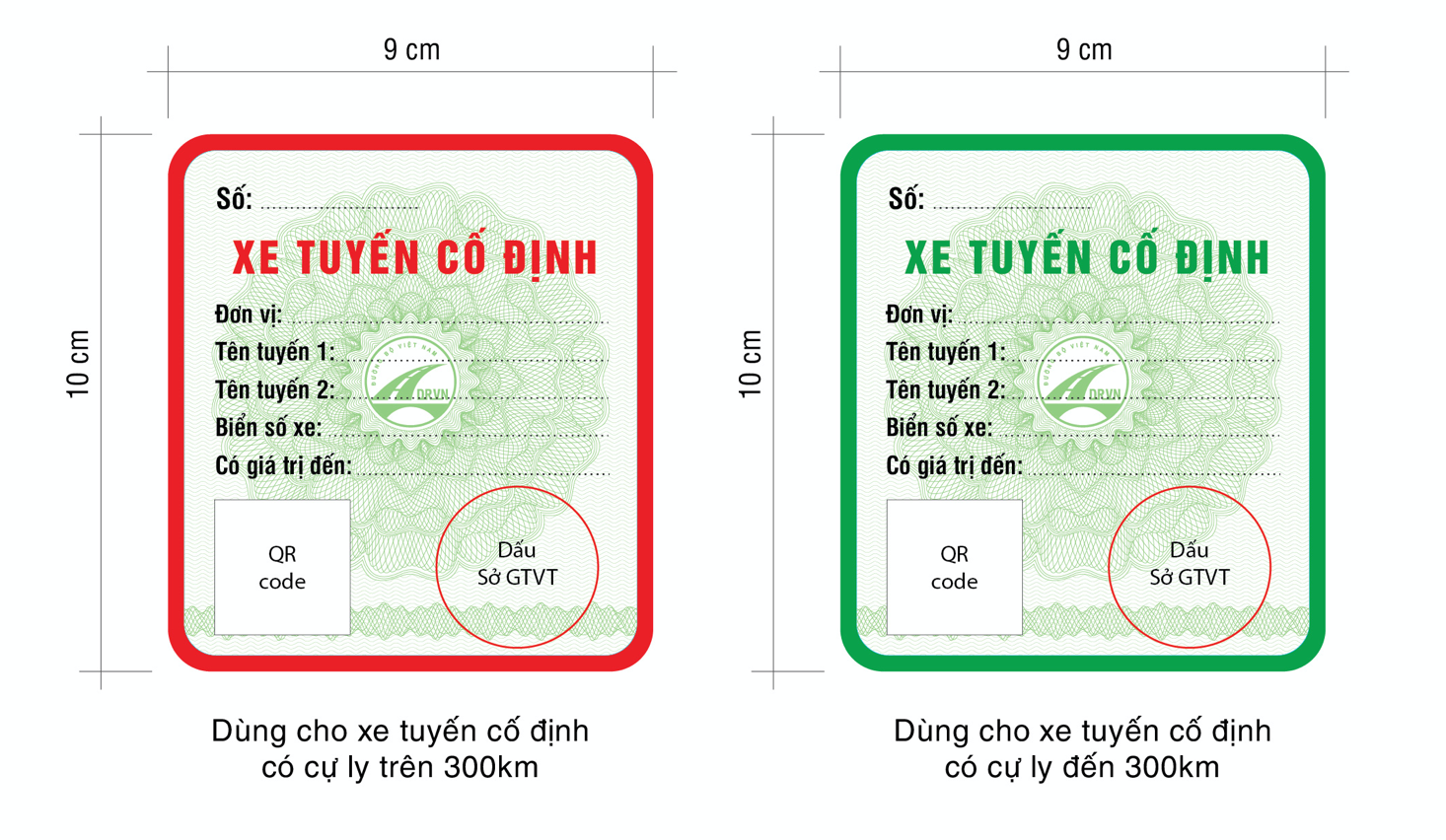 * Ghi chú: Sở Giao thông vận tải đóng dấu treo vào mặt sau của Phù hiệu, biển hiệu do đơn vị mình cấp. Phụ lục 8(Ban hành kèm theo Thông tư số:    /2020 /TT-BGTVT ngày   tháng   năm 2020 của Bộ trưởng Bộ Giao thông vận tải)Phù hiệu “XE TRUNG CHUYỂN”Hình ảnh kích thước, màu sắc của phù hiệu “XE TRUNG CHUYỂN”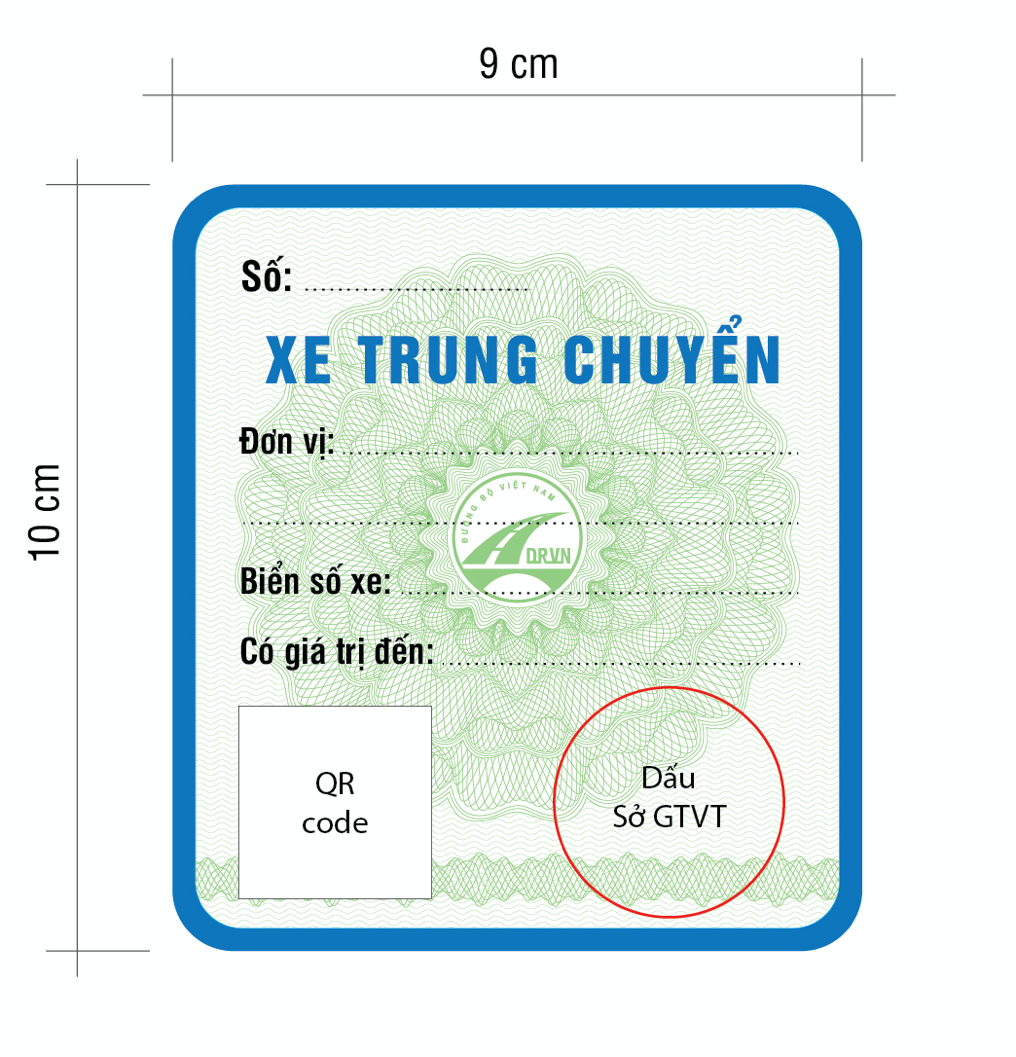 * Ghi chú: - Sở Giao thông vận tải đóng dấu treo vào mặt sau của Phù hiệu, biển hiệu do đơn vị mình cấp.Phụ lục 9(Ban hành kèm theo Thông tư số:    /2020 /TT-BGTVT ngày   tháng   năm 2020 của Bộ trưởng Bộ Giao thông vận tải)LỆNH VẬN CHUYỂNDùng cho xe ô tô vận chuyển hành khách tuyến cố địnhCó giá trị từ ngày ………………… đến ngày ……………………..* Ghi chú:- Bến xe ghi vào ô ngày giờ đi đến, đóng dấu. - Trên một tờ Lệnh vận chuyển chỉ được phép bố trí tối đa 4 lượt đi và 4 lượt về.- Ngoài các nội dung nêu trên, đơn vị kinh doanh vận tải bổ sung các nội dung khác để phục vụ công tác quản lý điều hành của đơn vị.Phụ lục 10(Ban hành kèm theo Thông tư số:    /2020 /TT-BGTVT ngày   tháng   năm 2020 của Bộ trưởng Bộ Giao thông vận tải)Phù hiệu “XE BUÝT”Hình ảnh kích thước, màu sắc của phù hiệu “XE BUÝT”Hình minh hoạ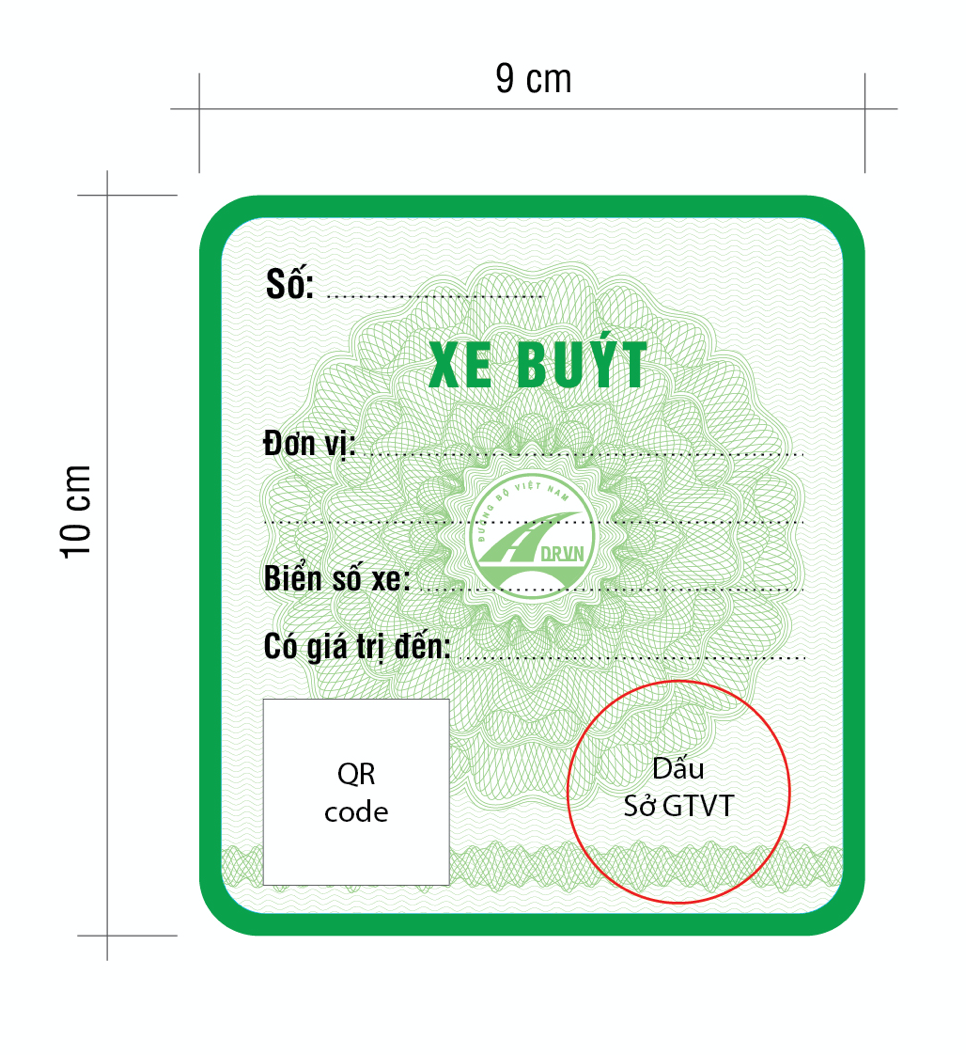 * Ghi chú: - Sở Giao thông vận tải đóng dấu treo vào mặt sau của Phù hiệu, biển hiệu do đơn vị mình cấpPhụ lục 11(Ban hành kèm theo Thông tư số:    /2020 /TT-BGTVT ngày   tháng   năm 2020 của Bộ trưởng Bộ Giao thông vận tải)Phù hiệu “XE TAXI”Hình ảnh kích thước, màu sắc của phù hiệu “XE TAXI”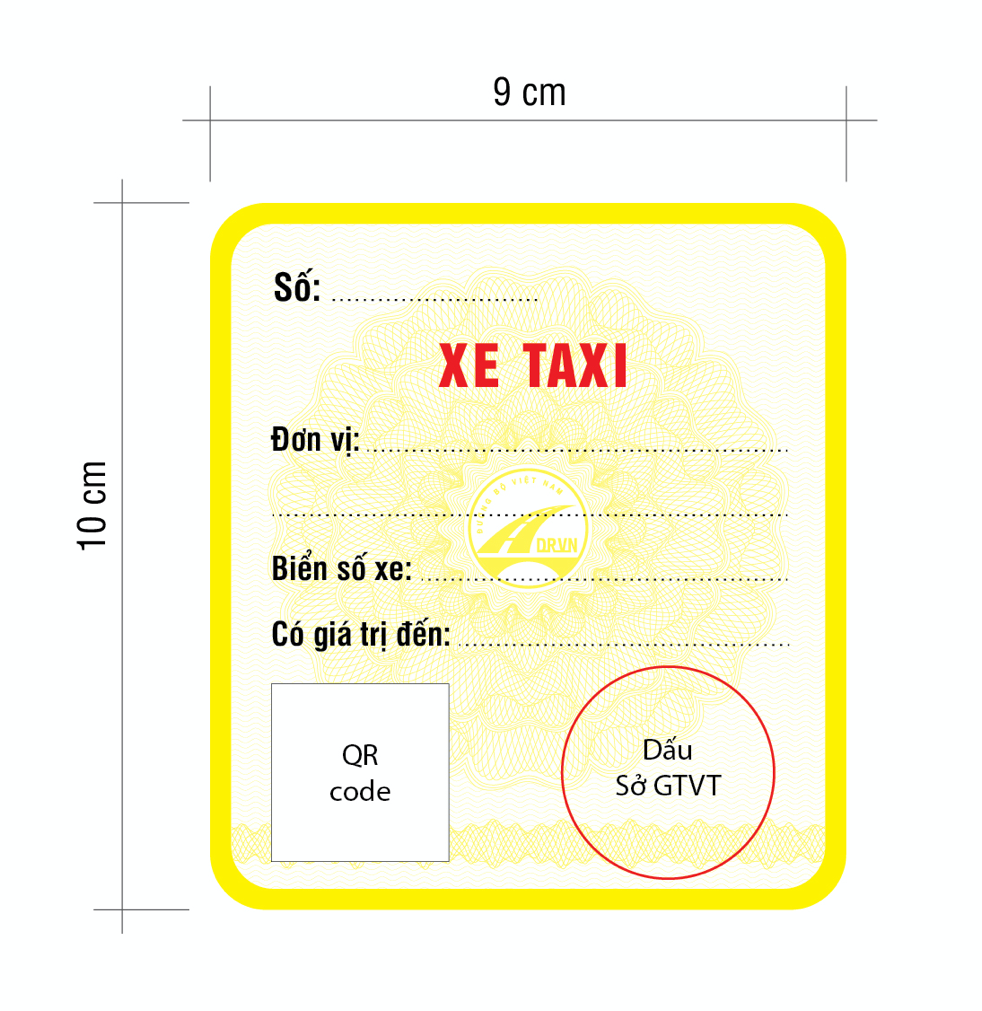 * Ghi chú: - Sở Giao thông vận tải đóng dấu treo vào mặt sau của Phù hiệu, biển hiệu do đơn vị mình cấp. Phụ lục 12(Ban hành kèm theo Thông tư số:    /2020 /TT-BGTVT ngày   tháng   năm 2020 của Bộ trưởng Bộ Giao thông vận tải)Hình dáng, kích thước tối thiểu và màu sắc chữ “XE TAXI”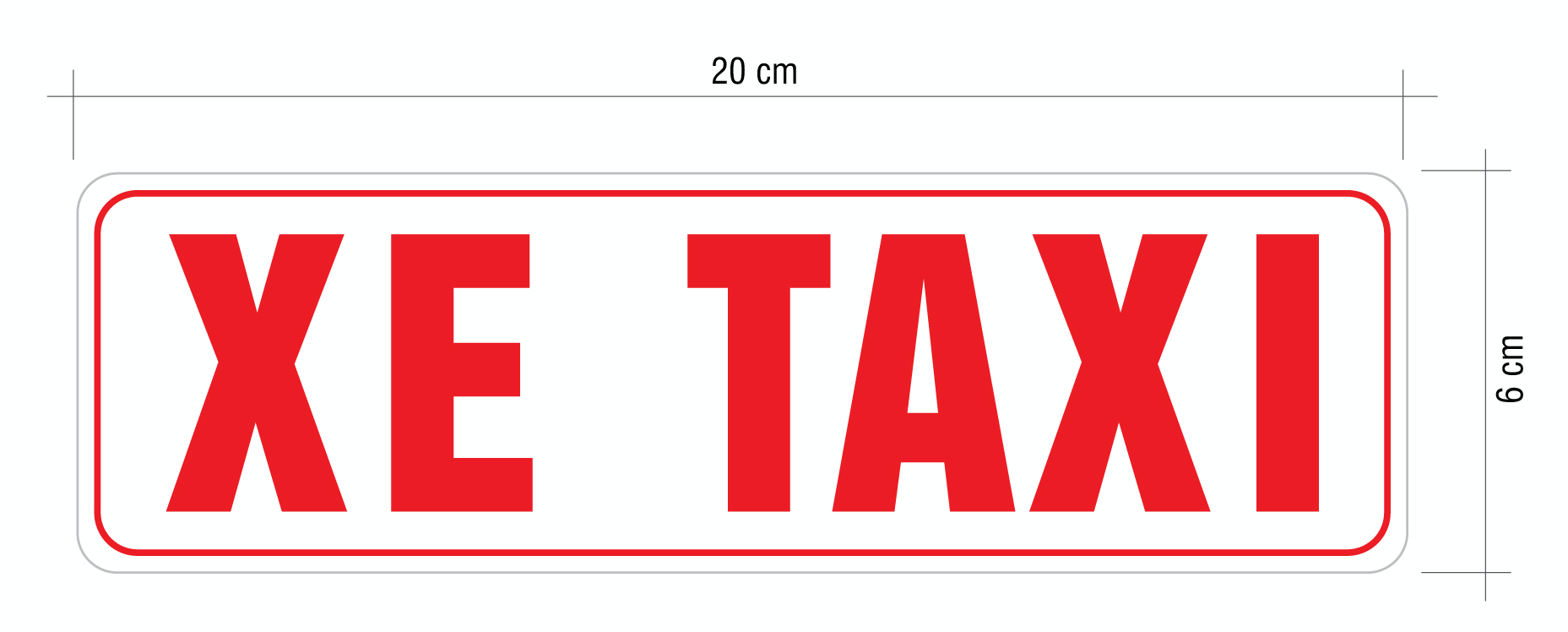 Phụ lục 13(Ban hành kèm theo Thông tư số:    /2020 /TT-BGTVT ngày   tháng   năm 2020 của Bộ trưởng Bộ Giao thông vận tải)Hình dáng, kích thước tối thiểu và màu sắc chữ “XE HỢP ĐỒNG”Phụ lục 14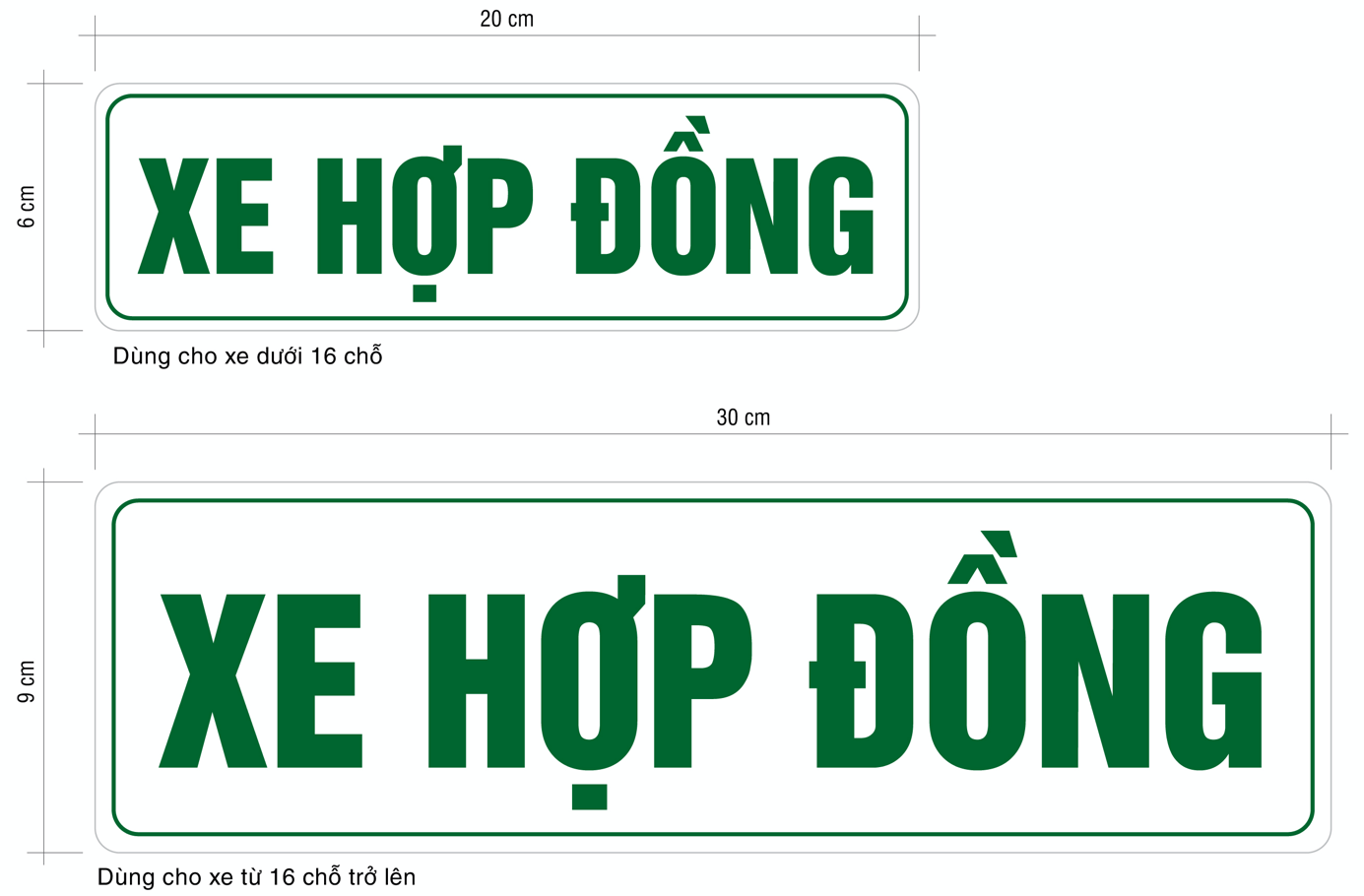 (Ban hành kèm theo Thông tư số:    /2020 /TT-BGTVT ngày   tháng   năm 2020 của Bộ trưởng Bộ Giao thông vận tải)Hình dáng, kích thước tối thiểu và màu sắc chữ “XE DU LỊCH”Phụ lục 15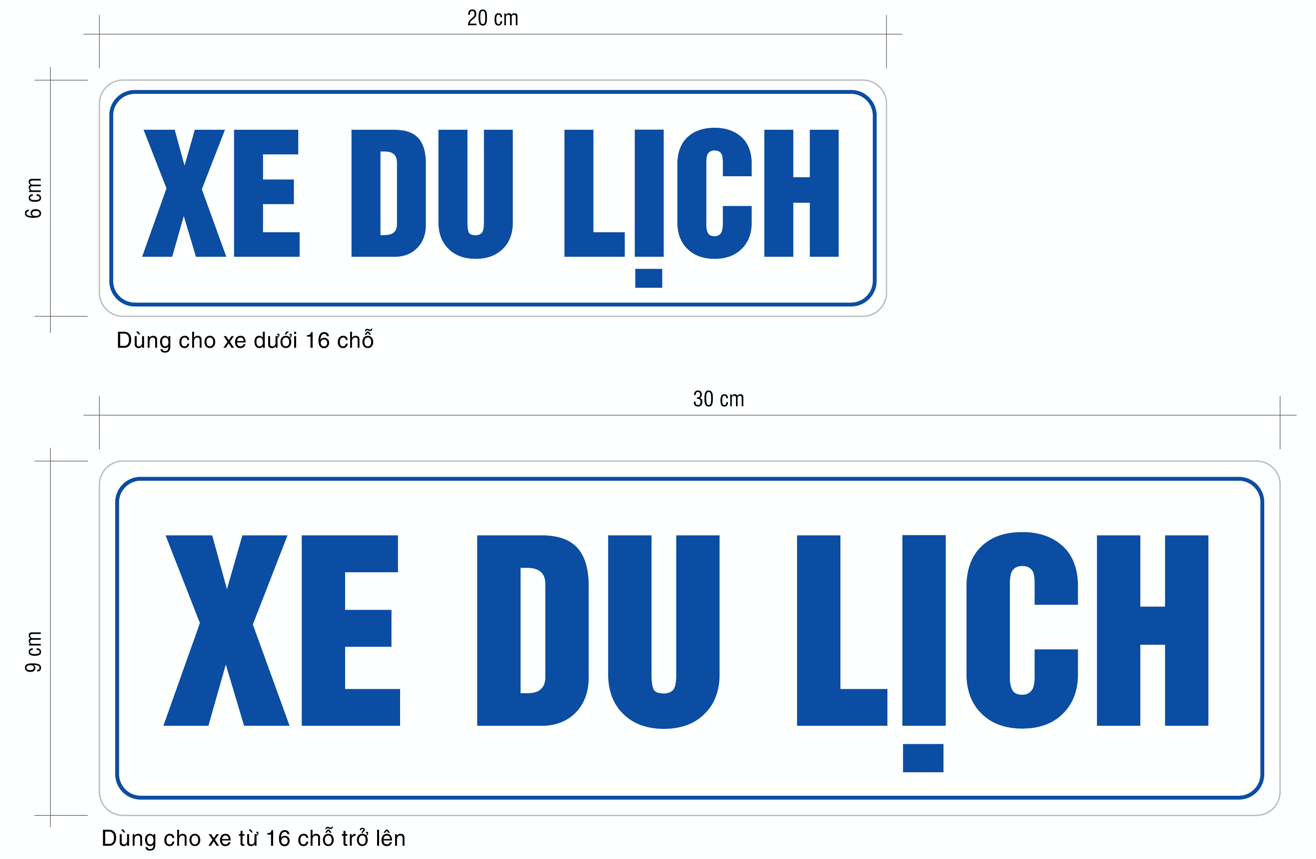 (Ban hành kèm theo Thông tư số:    /2020 /TT-BGTVT ngày   tháng   năm 2020 của Bộ trưởng Bộ Giao thông vận tải)PHÙ HIỆU “XE HỢP ĐỒNG” Hình ảnh kích thước, màu sắc của phù hiệu “XE HỢP ĐỒNG”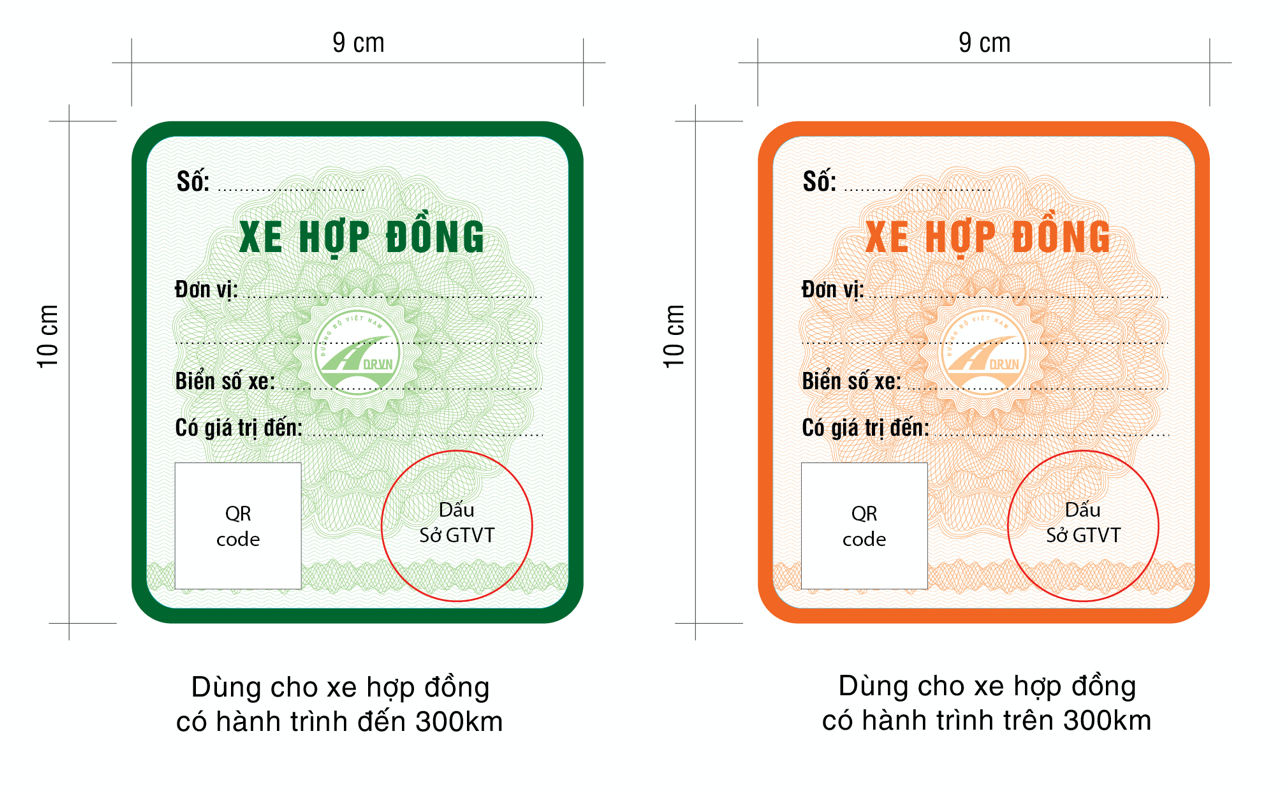 * Ghi chú: - Sở Giao thông vận tải đóng dấu treo vào mặt sau của Phù hiệu, biển hiệu do đơn vị mình cấp.Phụ lục 16(Ban hành kèm theo Thông tư số:    /2020 /TT-BGTVT ngày   tháng   năm 2020 của Bộ trưởng Bộ Giao thông vận tải).........., ngày...... tháng...... năm.....DANH SÁCH HÀNH KHÁCH(Kèm theo Hợp đồng vận chuyển số ......./.......... ngày ...... tháng ....... năm ......)Ghi chú: Trường hợp có nhiều trang, đơn vị kinh doanh đóng dấu treo vào tất cả các trang của danh sách.Phụ lục  17(Ban hành kèm theo Thông tư số:    /2020 /TT-BGTVT ngày   tháng   năm 2020 của Bộ trưởng Bộ Giao thông vận tải)NIÊM YẾT THÔNG TIN TRÊN XE Ô TÔ TẢI, Ô TÔ ĐẦU KÉO, RƠ MOÓC, SƠ MI RƠ MOÓCI. Xe ô tô tảia) Vị trí: Trên cánh cửa xeb) Nội dung: - TÊN ĐƠN VỊ VẬN TẢI (chữ in hoa)- Số điện thoại:					Khối lượng hàng chuyên chở cho phép tham gia giao thông (tấn)Khối lượng bản thân (tấn)Khối lượng toàn bộ cho phép tham gia giao thông (tấn)(khung bao ngoài có thể bố trí dạng hình chữ nhật, hình tròn hoặc bán nguyệt)II. Xe ô tô đầu kéoa) Vị trí: Trên cánh cửa xeb) Nội dung:- TÊN ĐƠN VỊ VẬN TẢI (chữ in hoa)- Số điện thoại:					 Khối lượng hàng chuyên chở cho phép tham gia giao thông (tấn)(1)Khối lượng bản thân (tấn)Khối lượng toàn bộ cho phép kéo theo (tấn)(khung bao ngoài có thể bố trí dạng hình chữ nhật, hình tròn hoặc bán nguyệt)(1): Khối lượng toàn bộ của sơ mi rơ moóc phân bố lên cơ cấu kéo (mâm xoay).III. RƠ MOÓC, SƠ MI RƠ MOÓCa) Vị trí: Trường hợp rơ moóc và sơ mi rơ moóc có thành thùng chở hàng: Mặt ngoài hai bên thành thùngTrường hợp rơ moóc và sơ mi rơ moóc không có thành thùng chở hàng: Niêm yết thông tin trên bảng bằng kim loại được gắn với khung xe tại vị trí dễ quan sát bên cạnh hoặc phía sau. b) Nội dung, hình thức:- Kích thước:Chiều dài: Ddài = 400 mm ± 50 mmChiều rộng: Crộng = 300 mm ± 50 mm- TÊN ĐƠN VỊ VẬN TẢI (chữ in hoa)- Số điện thoại:					 Khối lượng hàng chuyên chở cho phép tham gia giao thông (tấn)Khối lượng bản thân (tấn)Khối lượng toàn bộ cho phép tham gia giao thông (tấn)Phụ lục 18(Ban hành kèm theo Thông tư số:    /2020 /TT-BGTVT ngày   tháng   năm 2020 của Bộ trưởng Bộ Giao thông vận tải)Hình ảnh kích thước, màu sắc của phù hiệu “XE CÔNG-TEN-NƠ”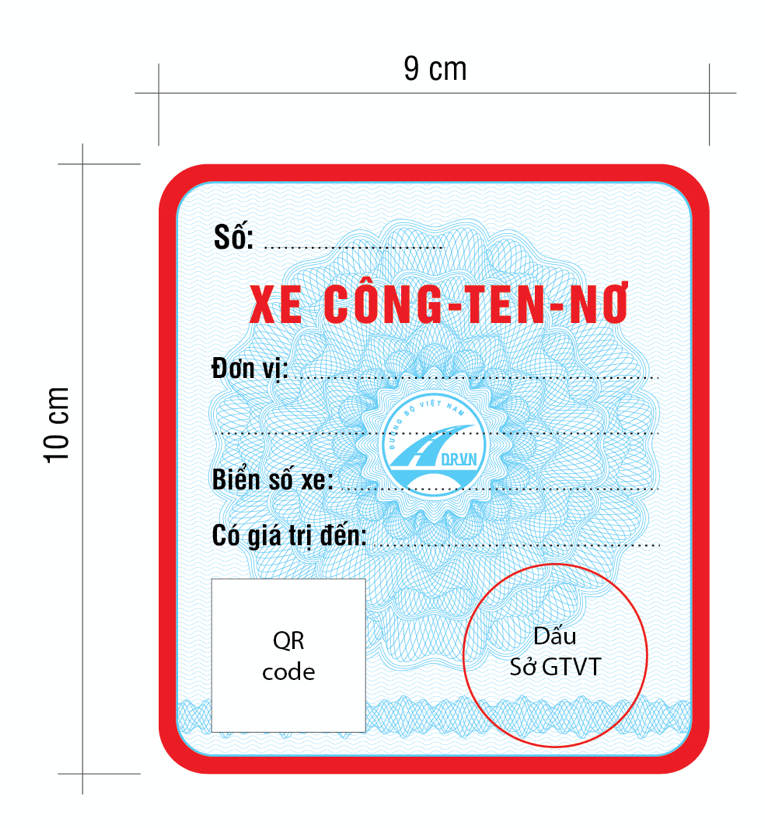 * Ghi chú: - Sở Giao thông vận tải đóng dấu treo vào mặt sau của Phù hiệu, biển hiệu do đơn vị mình cấp. Phụ lục  19(Ban hành kèm theo Thông tư số:    /2020 /TT-BGTVT ngày   tháng   năm 2020 của Bộ trưởng Bộ Giao thông vận tải)Hình ảnh kích thước, màu sắc của phù hiệu “XE TẢI”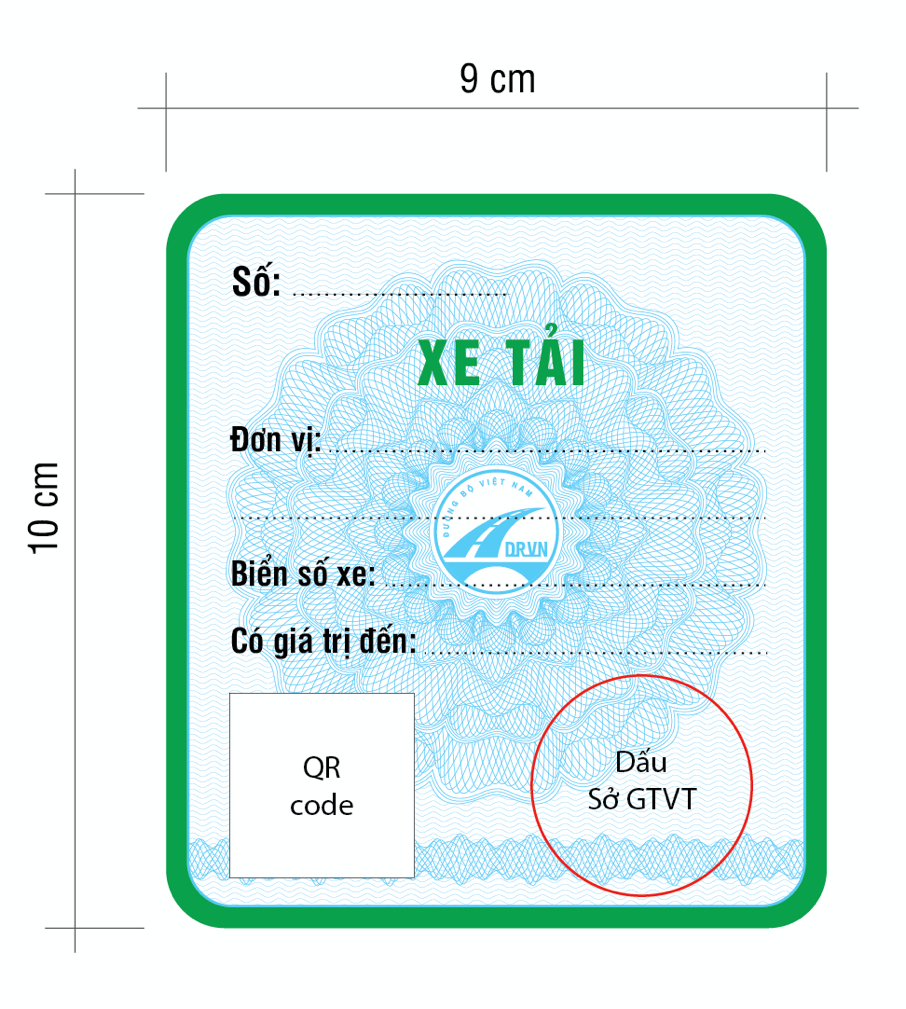 * Ghi chú: - Sở Giao thông vận tải đóng dấu treo vào mặt sau của Phù hiệu, biển hiệu do đơn vị mình cấp. Phụ lục 20(Ban hành kèm theo Thông tư số:    /2020 /TT-BGTVT ngày   tháng   năm 2020 của Bộ trưởng Bộ Giao thông vận tải)Hình ảnh kích thước, màu sắc của phù hiệu “XE ĐẦU KÉO”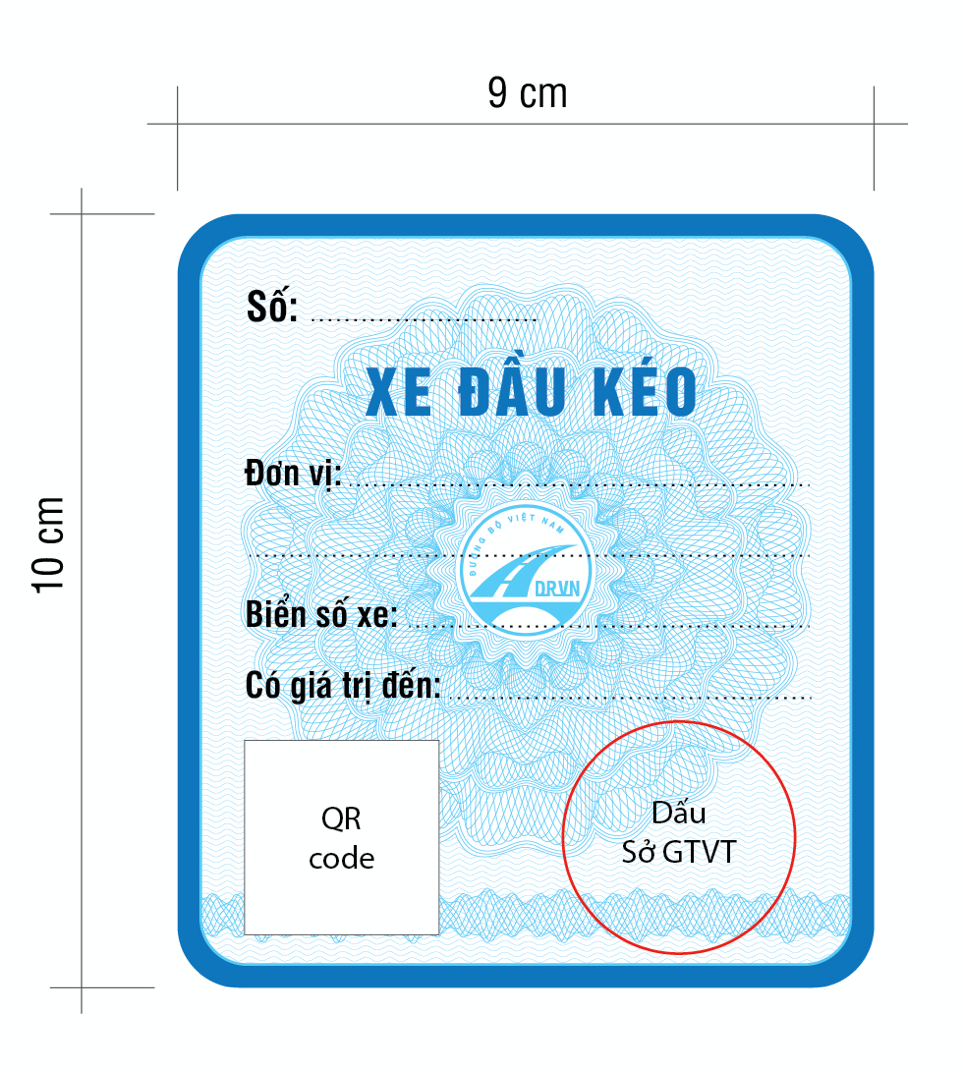 * Ghi chú: - Sở Giao thông vận tải đóng dấu treo vào mặt sau của Phù hiệu, biển hiệu do đơn vị mình cấp. Phụ lục 21(Ban hành kèm theo Thông tư số:    /2020 /TT-BGTVT ngày   tháng   năm 2020 của Bộ trưởng Bộ Giao thông vận tải)                                                                      .........., ngày...... tháng...... năm.....BÁO CÁO KẾT QUẢ HOẠT ĐỘNG VẬN CHUYỂN HÀNH KHÁCHKính gửi: Sở Giao thông vận tải............ 	Thực hiện chế độ báo cáo quy định tại Thông tư số …….  của Bộ trưởng Bộ giao thông vận tải quy định về tổ chức, quản lý hoạt động kinh doanh vận tải bằng xe ô tô và dịch vụ hỗ trợ vận tải đường bộ,…..(tên đơn vị vận tải)….báo cáo kết quả hoạt động vận tải của đơn vị trong tháng…..năm….. như sau:Kết quả hoạt động vận chuyển hành khách theo tuyến cố định: Kết quả hoạt động vận chuyển hành khách bằng xe buýt:Kết quả hoạt động vận chuyển hành khách bằng xe taxi:Kết quả hoạt động vận chuyển hành khách theo hợp đồng:Kết quả hoạt động vận chuyển hành khách bằng xe du lịch:Kết quả thực hiện kế hoạch đảm bảo an toàn giao thông (báo cáo theo các nội dung của Kế hoạch quy định tại Phụ lục 8a của Thông tư này).Thuận lợi, khó khăn: ………..Đề xuất, kiến nghị: ………….Phụ lục 22(Ban hành kèm theo Thông tư số:    /2020 /TT-BGTVT ngày   tháng   năm 2020 của Bộ trưởng Bộ Giao thông vận tải).........., ngày...... tháng...... năm..... BÁO CÁO KẾT QUẢ HOẠT ĐỘNG VẬN CHUYỂN HÀNG HÓAKính gửi: Sở Giao thông vận tải............ 	Thực hiện chế độ báo cáo quy định tại Thông tư số ……  của Bộ trưởng Bộ giao thông vận tải quy định về tổ chức, quản lý hoạt động kinh doanh vận tải bằng xe ô tô và dịch vụ hỗ trợ vận tải đường bộ,…..(tên đơn vị vận tải)….báo cáo kết quả hoạt động vận tải của đơn vị trong tháng…..năm….. như sau: 1. Kết quả hoạt động vận chuyển hàng hóa2. Kết quả thực hiện kế hoạch đảm bảo an toàn giao thông(báo cáo theo các nội dung của Kế hoạch quy định tại Phụ lục 8 Thông tư này).3. Thuận lợi, khó khăn:……4. Đề xuất, kiến nghị: …….Phụ lục 23(Ban hành kèm theo Thông tư số:    /2020 /TT-BGTVT ngày   tháng   năm 2020 của Bộ trưởng Bộ Giao thông vận tải)                      .........., ngày..... tháng..... năm.....BÁO CÁO TÌNH HÌNH HOẠT ĐỘNG VẬN TẢI NĂM……Kính gửi: Tổng cục Đường bộ Việt Nam	Thực hiện chế độ báo cáo quy định tại Thông tư số …..  của Bộ trưởng Bộ giao thông vận tải quy định về tổ chức, quản lý hoạt động kinh doanh vận tải bằng xe ô tô và dịch vụ hỗ trợ vận tải đường bộ,…..(Sở GTVT làm báo cáo)….báo cáo kết quả hoạt động vận tải trên địa bàn địa phương trong năm….. như sau:1. Kết quả hoạt động vận chuyển hành khách a) Vận chuyển hành khách liên tỉnh theo tuyến cố định* Ghi chú: Chỉ tổng hợp số liệu báo cáo của các doanh nghiệp, HTX có trụ sở chính hoặc trụ sở chi nhánh tại địa phương.b) Vận chuyển hành khách theo hợp đồngc) Vận chuyển hành khách bằng xe du lịchd) Vận chuyển hành khách bằng xe buýt2. Kết quả hoạt động vận tải hàng hóa3. Kết quả thực hiện kế hoạch đảm bảo an toàn giao thông (báo cáo tổng hợp kết quả thực hiện của các đơn vị trên địa bàn).4. Thuận lợi, khó khăn: ……5. Đề xuất, kiến nghị: ……..TTNgày thángHọ tên lái xeBiển kiểm soát xeGPLX hợp lệChứng nhận kiểm định ATKTGiấy tờ giao thêm cho lái xe (Lệnh VC, HĐ, Giấy vận tải)Đã thông báo cho lái xe các vấn đề về ATGTĐã thông báo cho lái xe các yêu cầu vận chuyểnKết quả kiểm tra nồng độ cồn (nếu có)Người giao nhiệm vụ kýLái xe kýTTNgày kiểm traNội dung kiểm tra1234567…..…..28293031Ghi chú1Nước làm mát2Dầu động cơ3Bình điện (Ắc quy)4Các dây cu roa5Độ chặt của bu lông các bánh xe6Tình trạng và áp suất của lốp7Thiết bị GSHT8Gạt nước9Còi 10Các loại đèn11Hệ thống lái12Hệ thống phanh Lái xe ký tênLái xe ký tênCán bộ tiếp nhận kết quả KT ký tênCán bộ tiếp nhận kết quả KT ký tênBiển kiểm soát:Số máy:Số khung:Chủ sở hữu:Nhãn hiệu:Nước sản xuất:Năm sản xuất:Trọng tải: Cải tạo:            Nguyên chiếc:       Thuộc sở hữu (hoặc quản lý, sử dụng) từ ngày:        /          /  Thuộc sở hữu (hoặc quản lý, sử dụng) từ ngày:        /          /  TTNội dungThángThángThángThángThángThángThángThángThángThángThángThángTổng cộngT/g BDSC, cải tạo thực tếĐịa điểm BDSC, cải tạoTTNội dung123456789101112Tổng cộngT/g BDSC, cải tạo thực tếĐịa điểm BDSC, cải tạo1Km xe chạy trong tháng1Km xe chạy lũy kế2Số chuyến trong tháng2Số chuyến xe lũy kế3Bảo dưỡng   - ……3Bảo dưỡng   - ……4Sửa chữa   - Hệ thống phanh   - Sơn lại xe   - vv……….4Sửa chữa   - Hệ thống phanh   - Sơn lại xe   - vv……….4Sửa chữa   - Hệ thống phanh   - Sơn lại xe   - vv……….5Cải tạo   - Thay đổi công năng     - Thùng xe   - vv………..5Cải tạo   - Thay đổi công năng     - Thùng xe   - vv………..5Cải tạo   - Thay đổi công năng     - Thùng xe   - vv………..Thời gianHạng GPLXĐiều khiển xeĐiều khiển xeHình thức hợp đồng lao độngThời gianHạng GPLXLoại xeSức chứa (trọng tải)Hình thức hợp đồng lao độngThời gian kiểm tra sức khỏeTên cơ sở y tế thực hiện kiểm tra sức khỏeKết quả kiểm tra sức khỏeThời gianLỗi vi phạmHình thức xử lýGhi chúThời gianĐịa điểmThiệt hại về người, phương tiệnNguyên nhânChương trình đào tạo, tập huấn nghiệp vụThời gian tổ chứcĐơn vị tổ chứcThời hạn Giấy chứng nhận tập huấn….(Đơn vị tổ chức tập huấn)….CỘNG HÒA XÃ HỘI CHỦ NGHĨA VIỆT NAMĐộc lập – Tự do – Hạnh phúcCỘNG HÒA XÃ HỘI CHỦ NGHĨA VIỆT NAMĐộc lập – Tự do – Hạnh phúcSố: ........................GIẤY CHỨNG NHẬN TẬP HUẤN NGHIỆP VỤGIẤY CHỨNG NHẬN TẬP HUẤN NGHIỆP VỤHọ và tên:.............................................................................................Ngày, tháng, năm sinh:.............................................................................................Địa chỉ thường trú:..........................................................................................................................................................................................Giấy CMND số: ..................................................................................................................Giấy CMND số: ..................................................................................................................Đã qua lớp tập huấn tại:……………………………...…………..………...………….Thời gian từ ngày….tháng….năm…….đến ngày…..tháng.....năm…Đã qua lớp tập huấn tại:……………………………...…………..………...………….Thời gian từ ngày….tháng….năm…….đến ngày…..tháng.....năm……....................., ngày…….... tháng........... năm……….…..…....................., ngày…….... tháng........... năm……….…..GCN có giá trị đến...................................Thủ trưởng đơn vị(Ký tên, đóng dấu)Thủ trưởng đơn vị(Ký tên, đóng dấu)TÊN ĐƠN VỊ:……...Điện thoại:………Số:………………CỘNG HOÀ XÃ HỘI CHỦ NGHĨA VIỆT NAMĐộc lập - Tự do - Hạnh phúc.........., ngày...... tháng...... năm.....Cấp cho  Lái xe 1:………………………..………….. hạng GPLX:…………               Lái xe 2:…………………… …….…………hạng GPLX:………… Nhân viên phục vụ trên xe:…………………………………...……..Biển số đăng ký:…………..…….. Số ghế (gường nằm):… ….. Loại xe:… ……Bến đi, bến đến:………………………………………Mã số tuyến:…………….Hành trình tuyến:…………………………………………………………Cấp cho  Lái xe 1:………………………..………….. hạng GPLX:…………               Lái xe 2:…………………… …….…………hạng GPLX:………… Nhân viên phục vụ trên xe:…………………………………...……..Biển số đăng ký:…………..…….. Số ghế (gường nằm):… ….. Loại xe:… ……Bến đi, bến đến:………………………………………Mã số tuyến:…………….Hành trình tuyến:…………………………………………………………Cấp cho  Lái xe 1:………………………..………….. hạng GPLX:…………               Lái xe 2:…………………… …….…………hạng GPLX:………… Nhân viên phục vụ trên xe:…………………………………...……..Biển số đăng ký:…………..…….. Số ghế (gường nằm):… ….. Loại xe:… ……Bến đi, bến đến:………………………………………Mã số tuyến:…………….Hành trình tuyến:…………………………………………………………Cấp cho  Lái xe 1:………………………..………….. hạng GPLX:…………               Lái xe 2:…………………… …….…………hạng GPLX:………… Nhân viên phục vụ trên xe:…………………………………...……..Biển số đăng ký:…………..…….. Số ghế (gường nằm):… ….. Loại xe:… ……Bến đi, bến đến:………………………………………Mã số tuyến:…………….Hành trình tuyến:…………………………………………………………Thủ trưởng đơn vị(Ký tên và đóng dấu)Cấp cho  Lái xe 1:………………………..………….. hạng GPLX:…………               Lái xe 2:…………………… …….…………hạng GPLX:………… Nhân viên phục vụ trên xe:…………………………………...……..Biển số đăng ký:…………..…….. Số ghế (gường nằm):… ….. Loại xe:… ……Bến đi, bến đến:………………………………………Mã số tuyến:…………….Hành trình tuyến:…………………………………………………………Cấp cho  Lái xe 1:………………………..………….. hạng GPLX:…………               Lái xe 2:…………………… …….…………hạng GPLX:………… Nhân viên phục vụ trên xe:…………………………………...……..Biển số đăng ký:…………..…….. Số ghế (gường nằm):… ….. Loại xe:… ……Bến đi, bến đến:………………………………………Mã số tuyến:…………….Hành trình tuyến:…………………………………………………………Cấp cho  Lái xe 1:………………………..………….. hạng GPLX:…………               Lái xe 2:…………………… …….…………hạng GPLX:………… Nhân viên phục vụ trên xe:…………………………………...……..Biển số đăng ký:…………..…….. Số ghế (gường nằm):… ….. Loại xe:… ……Bến đi, bến đến:………………………………………Mã số tuyến:…………….Hành trình tuyến:…………………………………………………………Cấp cho  Lái xe 1:………………………..………….. hạng GPLX:…………               Lái xe 2:…………………… …….…………hạng GPLX:………… Nhân viên phục vụ trên xe:…………………………………...……..Biển số đăng ký:…………..…….. Số ghế (gường nằm):… ….. Loại xe:… ……Bến đi, bến đến:………………………………………Mã số tuyến:…………….Hành trình tuyến:…………………………………………………………Cán bộ kiểm tra kiểm tra xeLượt xe thực hiệnBến xe đi, đếnGiờ xe chạySố kháchBến xe (Ký tên và đóng dấu)Lượt điBến xe đi:………………xuất bến……. giờ ngày……..Lượt điBến xe nơi đến: ………..đến bến ……. giờ ngày………Lượt vềBến xe đi:……………..xuất bến…. giờ ngày…….Lượt vềBến xe nơi đến: ………đến bến ……. giờ ngày………LÁI XE 1(Ký và ghi rõ họ tên)LÁI XE 1(Ký và ghi rõ họ tên)LÁI XE 2(Ký và ghi rõ họ tên)NHÂN VIÊN PHỤC VỤ TRÊN XE(Ký và ghi rõ họ tên)NHÂN VIÊN PHỤC VỤ TRÊN XE(Ký và ghi rõ họ tên)Đơn vị kinh doanh: ...........CỘNG HÒA XÃ HỘI CHỦ NGHĨA VIỆT NAM            Số: .............. /........... Độc lập - Tự do - Hạnh phúcSTTHọ tên hành kháchNăm sinhGhi chú......Tổng số: ............ ngườiĐơn vị kinh doanh vận tải(Ký tên, đóng dấu (nếu có))Đại diện tổ chức, cá nhân bên thuê vận tải(Ký tên, đóng dấu (nếu có))Tên Đơn vị kinh doanh vận tải: ......CỘNG HÒA XÃ HỘI CHỦ NGHĨA VIỆT NAMSố: .............. /.............. Độc lập - Tự do - Hạnh phúcTTChỉ tiêuĐơn vịGhi chú1Số tuyến tham gia khai tháctuyến- Tuyến nội tỉnh-nt-- Tuyến liên tỉnh-nt-2Số lượng phương tiệnxe- Tuyến nội tỉnh-nt-- Tuyến liên tỉnh-nt-3Tổng số chuyến xe thực hiệnchuyến- Tuyến nội tỉnhchuyếnTỷ lệ thực hiện/kế hoạch%- Tuyến liên tỉnhchuyếnTỷ lệ thực hiện/kế hoạch%TTChỉ tiêuĐơn vịGhi chú1Số tuyến tham gia khai tháctuyến- Số tuyến có trợ giá-nt-2Số lượng phương tiệnxe3Tổng số chuyến xe thực hiệnchuyến4Tỷ lệ thực hiện/kế hoạch%5Sản lượng khách vận chuyểnlượt khách6Trợ giá (nếu có)1000đTTChỉ tiêuĐơn vịGhi chú1Số lượng phương tiện xe2Lượt xe thực hiệnlượt3Sản lượng khách vận chuyểnlượt kháchTTChỉ tiêuĐơn vịGhi chú1Số lượng phương tiệnxe- Sức chứa dưới 9 chỗ-nt-- Sức chứa từ 9 - 25 chỗ-nt-- Sức chứa từ trên 25 chỗ-nt-2Số chuyến xe thực hiệnchuyến3Sản lượng khách vận chuyểnLượt kháchTTChỉ tiêuĐơn vịGhi chú1Số lượng phương tiệnxe2Số chuyến xe thực hiệnchuyến3Sản lượng khách vận chuyểnlượt kháchĐại diện đơn vị kinh doanh vận tải(Ký tên, đóng dấu)Tên Đơn vị kinh doanhCỘNG HÒA XÃ HỘI CHỦ NGHĨA VIỆT NAMSố: .............. /.............. Độc lập - Tự do - Hạnh phúcTTChỉ tiêuĐơn vịSố lượng1Số lượng phương tiệnxe- Xe công-ten-nơ-nt-- Xe đầu kéo-nt-- Xe taxi tải-nt-- Xe tải khác-nt-2Sản lượng hàng hóa vận chuyểntấn- Xe công-ten-nơ-nt-- Xe đầu kéo-nt-- Xe taxi tải-nt-- Xe tải khác-nt-3Sản lượng luân chuyển hàng hóa tấn.km- Xe công-ten-nơ-nt-- Xe đầu kéo-nt-- Xe taxi tải-nt-- Xe tải khác-nt-Đại diện đơn vị kinh doanh Ký tên, đóng dấuSỞ GIAO THÔNG VẬN TẢICỘNG HÒA XÃ HỘI CHỦ NGHĨA VIỆT NAMĐộc lập - Tự do - Hạnh phúcSố: .............. /.............. TTChỉ tiêuĐơn vịSố lượng1Tổng số đơn vị vận tải trên địa bànĐơn vị- Doanh nghiệp-nt-- Hợp tác xã-nt-2Tổng số tuyếntuyến- Tuyến nội tỉnh-nt-- Tuyến liên tỉnh-nt-3Tổng số phương tiệnxe- Tuyến nội tỉnh-nt-- Tuyến liên tỉnh-nt-4Tổng chuyến xe thực hiệnchuyến- Tuyến nội tỉnh-nt-Tỷ lệ thực hiện/kế hoạch%- Tuyến liên tỉnhchuyếnTỷ lệ thực hiện/kế hoạch%TTChỉ tiêuĐơn vịGhi chú1Tổng số đơn vị tham giađơn vị- Doanh nghiệp-nt-- Hợp tác xã-nt-- Hộ kinh doanh-nt-2Tổng số phương tiệnxe- Sức chứa dưới 9 chỗ-nt-- Sức chứa từ 9 - 25 chỗ-nt-- Sức chứa từ trên 25 chỗ-nt-3Số chuyến xe thực hiệnchuyến4Sản lượng khách vận chuyểnlượt kháchTTChỉ tiêuĐơn vịSố lượng1Tổng số đơn vị tham giađơn vị- Doanh nghiệp-nt-- Hợp tác xã-nt-- Hộ kinh doanh-nt-2Tổng số phương tiệnxe- Sức chứa dưới 9 chỗ-nt-- Sức chứa từ 9 - 25 chỗ-nt-- Sức chứa từ trên 25 chỗ-nt-3Số chuyến xe thực hiệnchuyến4Sản lượng khách vận chuyểnlượt kháchTTChỉ tiêuĐơn vịSố lượng1Tổng số tuyếntuyến- Số tuyến có trợ giá (nếu có)-nt-2Tổng phương tiệnxe3Tổng số chuyến xe thực hiệnchuyến4Tỷ lệ thực hiện/kế hoạch%5Tổng trợ giá (nếu có)Tr.đTTChỉ tiêuĐơn vịSố lượng1Tổng phương tiệnxe- Xe Công ten nơ-nt-- Xe đầu kéo-nt-- Xe taxi tải-nt-- Xe tải khác-nt-2Tổng sản lượng hàng hóa vận chuyểnTấn- Xe Công ten nơ-nt-- Xe đầu kéo-nt-- Xe taxi tải-nt-- Xe tải khác-nt-3Tổng sản lượng luân chuyển hàng hóa tấn.km- Xe Công ten nơ-nt-- Xe đầu kéo-nt-- Xe taxi tải-nt-- Xe tải khác-nt-Nơi nhận:Như trên;Bộ GTVT (để báo cáo);……GIÁM ĐỐC(Ký tên, đóng dấu)